Тема конкурсу-фестивалю: «Хай же щастя на планеті і краса вирує! На землі людина мудро хазяйнує»Сюжет: діти не берегли українську природу, псували будівлі, малювали графіті, смітили і т.д.  За це їх магічна сила закинула на порожню планету, де їм холодно-голодно, тут немає краси, людей, природи, і вони починають переоцінювати усе, сумують за своєю Україною, за її красою і т.д. Фінал зрозумілий – вони обіцяють магічній силі (просто голос закулісний) берегти «щастя і красу на планеті» і «мудро хазяйнувати на землі», врешті-решт опиняються знову у себе вдома і стають хорошими дітками. Тривалість: 7-10 хв. Вікова категорія: 7 клас. Кількість учасників: 10. 6 дівчаток, 4 хлопчика. Умовні позначення героїв: Д1, Д2, Д3… Х1, Х2, Х3 –мається на увазі д – дівчата-актори, х – хлопці-актори. Г – магічна сила (голос), дівчинка грає.СценарійЛунає дивна «іншопланетна» музика. Під неї із куліси виходить (крадькома) маленька група переляканих-здивованих дітей. Вони озираються довкола себе, щільно притискаються один до одного, про щось стурбовано між собою перемовляються.Х1: Аууууу….Д1: Агоооов! Д2: Тут є хто-небудь?Х2: Чому довкола так порожньо?Д3: Де ми? Як ми тут опинилися?Тут раптом незрозуміло-звідки лунає голосний злий сміх. Діти лякаються. Хтось може вигукнути: «Хто тут? Що це таке?» тощо.Г: Що злякалися, дорогенькі? Ось вам і покарання за ваші дії на планеті Земля!Х3: За які дії взагалі? Хто це говорить? Д4: Покажіться швидко!Г: Е ні, це неможливо! Ви серйозно вляпалися, друзі!Д5: Поясніть нам, де ми? Хто ви взагалі? Г: Ви, дорогесенькі, на планеті для поганців, а я її невидимий очільник! Сюди потрапляють ті, хто завдає шкоди своїм планетам, не цінує своєї землі, співвітчизників і нищить навколишню красу! Х1: Як? Та за що? Х2: За що нас так? Х3:Що ми поганого зробили?Г: Зараз відкрию книгу останніх реєстрів…Чекайте хвилинку.(пауза, діти перелякано передивляються один на одного) Отже, Андрій Савенко, Михайло Козачук та Дмитро Борщ засуджені до 150 років перебування на планеті для поганців за графіті на архітектурних пам’ятках м. Перещепино, за засмічування фантиками, пляшками з-під «кока-коли», «фанти», а також інших напоїв у парку Шевченка,  за приклеювання жувальних гумок під шкільні парти та стільці, за вирізьблення лайливих слів на лавках та деревах міста, за псування книжок у бібліотеці і це ще далеко не весь список ваших поганих дій. Ой, хлопці, добряче ви собі нашкодили…Д1: А нас за що? Д2: Ми ж нічого такого лихого не чинили!Д3: Невже з нами так можна!?Г: А вас, дівчата, засуджено до 70 років перебування на моїй планеті. Так-так…за розмальовування портретів українських видатних діячів, домальовування їм ріжок, вусів, за висміювання деяких слів з української мови, за сміття, залишене вами після пікніків, за плітки та передавання неправдивої інформації про своїх знайомих… І це, зазначте, ще пом’якшувальні умови щодо вашого вироку, оскільки, ви все-таки дівчатка, і, сподіваюся, 70 років вам буде достатньо, щоб переоцінити свою поведінку.Зчиняється гамір, діти обурені, починаються між собою перемовлятисяХ4: Добре-добре, шановний пане очільнику. А мене хоча б за що відіслали сюди? Я відмінно вчуся, українську шаную, шкільний інвентар бережу, довкілля не засмічую, вчителі мене поважають і люблять… У чому ж проблема?Г: О, а для вас особливе покарання! Хто знущається над тваринами, крадькома у батьків виймає з гаманців і кишень гроші, зверхньо ставиться до інших, постійно вихваляється – того я відсилаю жити на окремий маленький острів у цілковитій самотності! І ви яскравий претендент для такого вироку. Тому, шановні друзі, залишаю вас поки що тут на день усіх разом – подумати, обміркувати все добряче, ну і, якщо раптом у вас з’явиться, що мені сказати, гукніть лише: «Хай же щастя на планеті і краса вирує! На землі людина мудро хазяйнує» і я прийду до вас. Бувайте! Не сумуйте тут! І знову лунає гучний іронічний сміх.Діти у розпачі, деякі вигукують: «Що ж нам робити?», «Як звідси втекти?», «Я хочу додому!». Грає сумна музика, діти ходять по сцені, хтось пішов за куліси – усі шукають порятунку, але врешті-решт збираються усі разом на сцені. Хтось зітхає, хтось «плаче» тощо.Д4: Це порожня планета! Тут нікого, здається, окрім нас немає…Х1: Тут навіть немає води, рослин, дерев…Врешті-решт, їжі! Що ми будемо їсти?Д5: Я хочу до батьків! Я не збираюся тут сидіти 70 років! Що ж нам робити, друзі?Х2: Ехх…Дарма я себе так поводив.. 150 років! Стільки й не живуть! Невже я ніколи не побачу своє Перещепино?...Пауза. Всі зажурилися. Грає лірична сумна мелодія.Х3: (задумливо, дивлячись кудись в далечінь під мелодію) Буває, часом сліпну від краси.Спинюсь, не тямлю, що воно за диво,–оці степи, це небо, ці ліси,Д1: (продовжує)… усе так гарно, чисто, незрадливо,усе як є – дорога, явори,усе моє, все зветься – Україна.Така краса, висока і нетлінна,що хоч спинись і з Богом говори.(Л.Костенко)Х4: О! Скільки треба мати слів в запасі,Щоб описати всю красу земліУ фарбах, формах, пахощах і часі...Її річки і джерельця малі,Д2: Її простори й небеса чарівні,Лісів казкових музику дзвінку,Степи квітучі, дужі гори дивні,Одвічну мудрість і любов палку.Д3: Багато слів... А більше ще любові,Щоб дивуватися у сні і наяву.І передати в поетичнім словіКрасу землі безмежну і живу.(Надія Красоткіна)Д4: Ех, друзі, треба нам повертатися додому… Краще України, краще нашої землі у цілім Всесвіті не знайдеш….Х1: Так, я шкодую, що не цінував те, що маю. Попереду у нас ціле життя! Невже нам доведеться його прожити на цій порожній, чужій планеті?Х2: Без батьків…Д1: Без нашої улюбленої школи…Х3: Без краси української природи…Д2: Без наших друзів, знайомих…Х4:Та й врешті-решт, без нашого рідного Перещепино…Д3: Ні, друзі, нам треба терміново повертатися додому! Тим паче, у нас є шанс! Викликаємо очільника планети?Усі погоджуються, кивають головами, говорять «так-так».Д3: Ну то що, усі разом, раз-два-три…Усі хором: «Хай же щастя на планеті і краса вирує! На землі людина мудро хазяйнує»Г: Сміючись Недовго ви тут «страждали». Вочевидь, нашим поганцям дуже закортіло додому. Ну то що мені з вами робити?Д4: Відпустіть нас додому! Ми змінимося, обіцяємо!Х1: Так, ну з ким не буває… Ми визнаємо свою провину, правда!Інші енергійно погоджуються, кивають головами, «угукають». Хтось може викрикнути «обіцяємо!», «Чесно!»Г: Ой не знаю-не знаю… Може ця планета тому і порожня, що я завжди вірю усім і відпускаю щоразу додому… Слова то ніщо, треба усе доводити власними діями, творити хороші справи. Уявіть свою землю такою ж порожньою і скривдженою . Не весело б тоді було вам. Людству добре пощастило, шкода, не всі цінують це багатство…Діти уважно все це слухають, погоджуються.Х2: Ну то що, відпустите нас?Г: Відпущу. За умови, що наступного разу, якщо потрапите сюди – додому вже не повернетеся.Усі радісно вигукують: «Добре!», «так»Г: Ну то що, заплющуйте очі, дорогенькі, і затамуйте подих. Бувайте! Грає приємна мелодія. Діти розплющують очі і бачать, що опинилися вдома. Усі радісні, щасливі.Д1: Як все-таки вдома добре, і повітря інше, і життя біжить потужною течією!Д2: Рідне Перещепино! Як я засумувала!Х3: Ні, більше я себе так не поводитиму. Починаю нове життя ! Берегтиму усе довкола, шануватиму батьків, друзів, буду працювати над собою.Всі вигукують: «і я», «я також» тощо.Д3: Як добре, що повернулися!Усі хором вигукують: «Хай же щастя на планеті і краса вирує! На землі людина мудро хазяйнує»Грає музика. Актори вклоняються і йдуть зі сцени.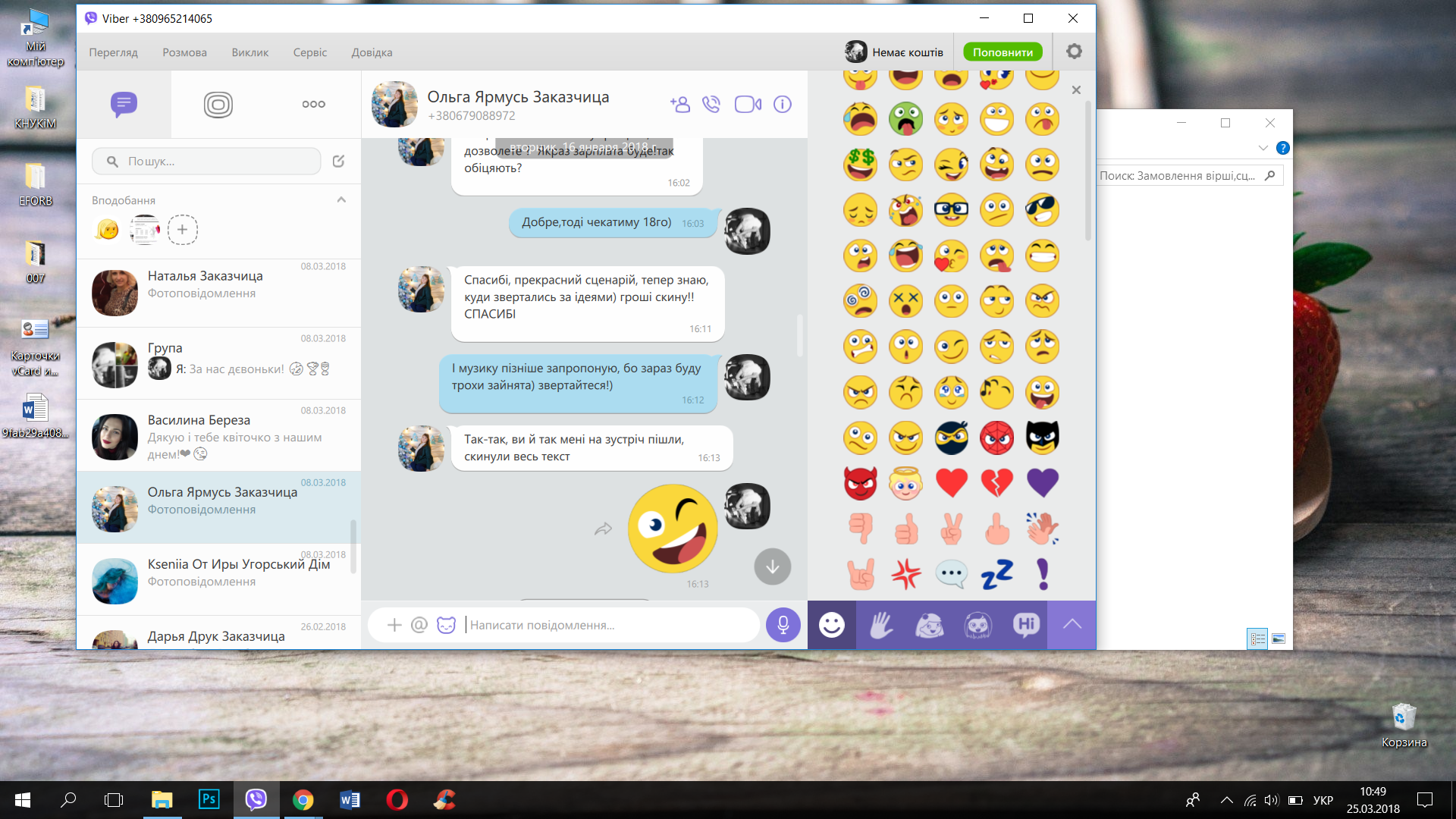 